Hifikaiutin 12/2 UUSITTU MALLI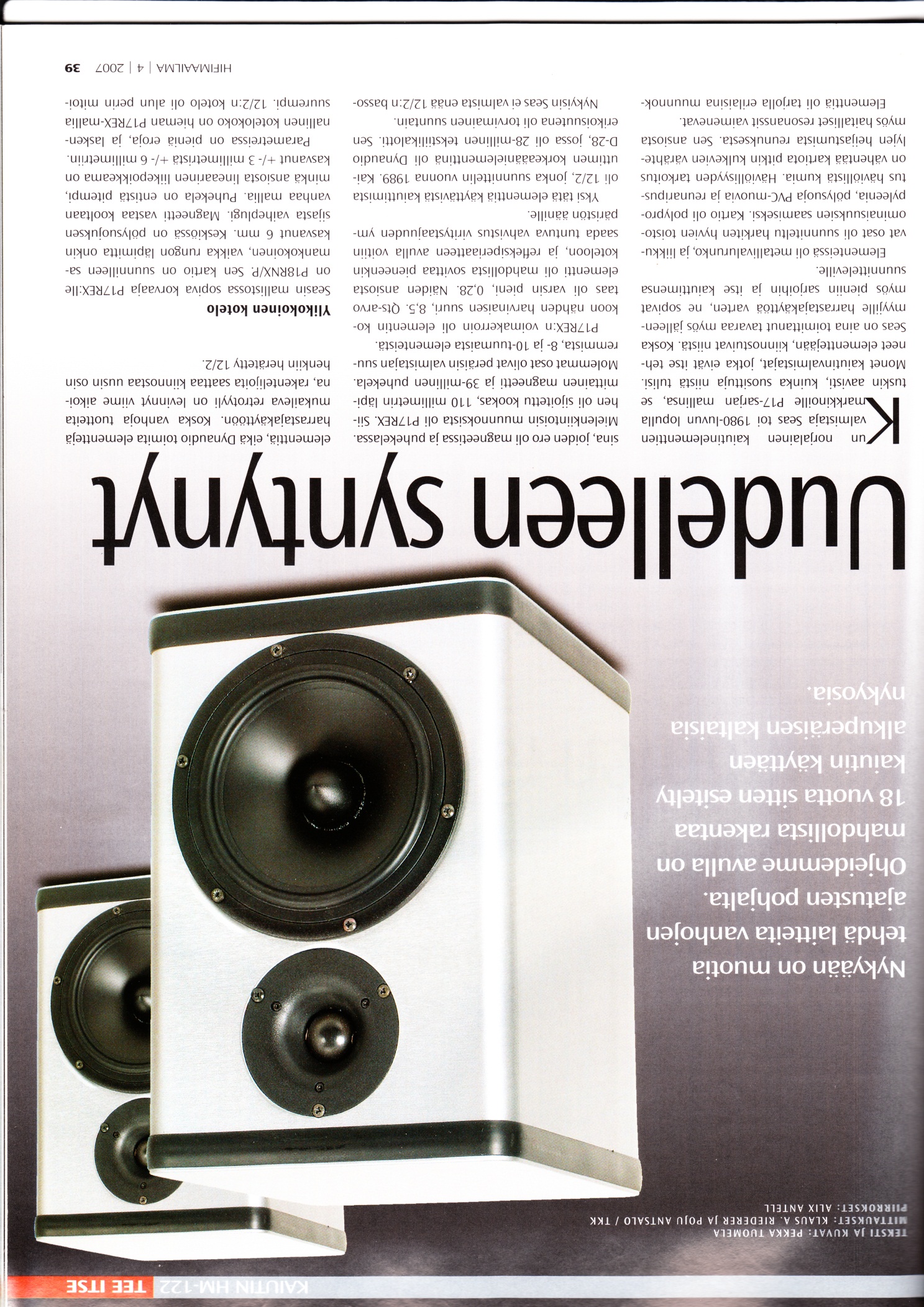 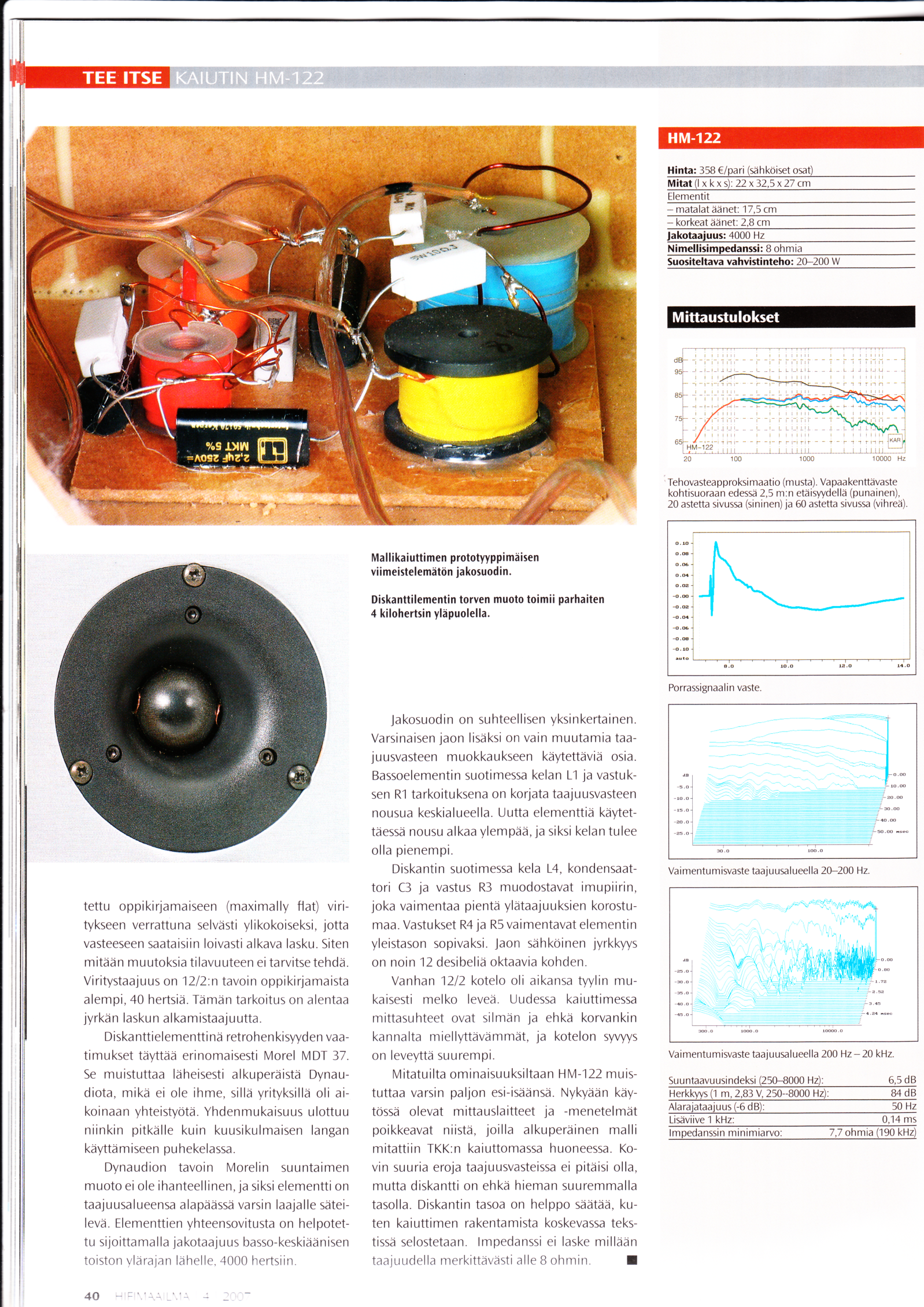 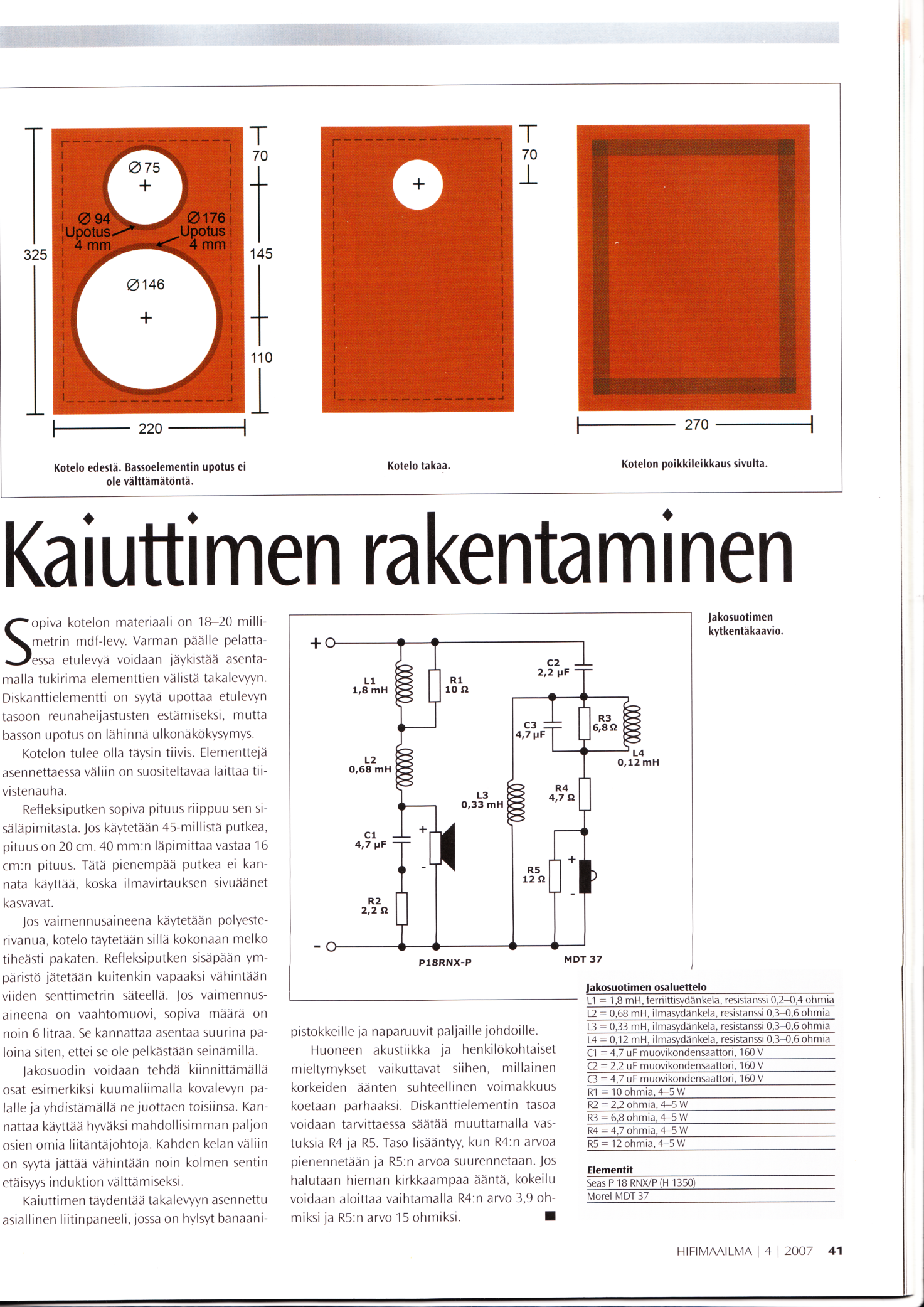 